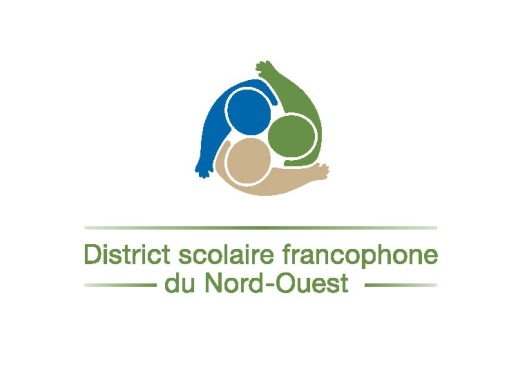 CONSEIL D’ÉDUCATION DU DISTRICT SCOLAIRE FRANCOPHONE DU NORD-OUEST6ième réunion régulière publique pour l’année scolaire 2022-2023Procès-verbal de la 6ième réunion régulière publique du Conseil d’éducation du District scolaire francophone du Nord-Ouest.  La réunion s’est tenue le 8 février par Zoom via « Facebook Live » à compter de 19h00.Présences : Conseillères et conseillers :			Marie-Ève Rousseau, sous-district 1						Francine Cyr, sous-district 3 (Présidente)Hélène Laplante, sous-district 5Tania Godbout-Côté, sous-district 7Mélanie Bois, sous-district 8Amélie Gautreau, élève conseillèreDirecteur général :				Luc CaronCoordonnatrice des relations stratégiques :	Julie PoulinAdjointe de direction :				Denise LaplanteAbsences :  	Robert Levesque, sous-district 2Andrée Beaulieu-Sirois, sous-district 4Steeve Savoie, sous-district 6Ouverture de la réunion – Bienvenue Madame Francine Cyr souhaite la bienvenue à tous les membres ainsi qu’aux gens du public qui nous écoute sur « Facebook live ».   Points récurrents2.1	Lecture et adoption de l’ordre du jourProposition #2023-02-01 :Madame Mélanie Bois propose l’adoption de l’ordre du jour tel que présenté. Madame Marie-Ève Rousseau appuie. ADOPTÉE.2.2	Lecture et adoption du procès-verbal de la réunion régulière publique du 11 janvier 2023Proposition #2023-02-02 :Madame Hélène Laplante propose l’adoption du procès-verbal de la réunion régulière publique du 11 janvier 2023 tel que présenté. Madame Tania Godbout-Côté appuie.  ADOPTÉE.Suivi au procès-verbal de la réunion publique du 11 janvier 20232.2.1 – Projet réorganisation de stationnement École Notre-DameLe projet va débuter après la fin des classes en juin 2023.   Les soumissions devraient sortir sous peu.  Un débarcadère pour les autobus sera aménagé derrière l’école et un autre sera aménagé pour les parents et élèves devant l’école.  De plus, il y aura installation de signalisation, lumières et caméras et la direction de l’école vérifiera pour faire l’installation de poteaux de basketball derrière l’école suite à la demande des parents.    CorrespondanceLettre adressée au Ministre Bill Hogan, le félicitant de sa nomination et l’invitant à venir rencontrer les membres du CÉD lors d’une prochaine rencontre du CÉD;Copie d’une lettre adressée au Ministre Bill Hogan de la part de Monsieur Michel Côté, président du CÉD au DSF-S, concernant certaines inquiétudes quant aux tests TCLÉ et TCN.2.3.1	Suivi à la correspondance-    Copie d’une lettre adressée au Ministre Bill Hogan de la part de Monsieur Michel Côté, président du CÉD au DSF-S, concernant certaines inquiétudes quant aux tests TCLÉ et TCN.Le test TCN - Test de compétence numérique est une nouvelle évaluation provinciale qui est mise à l’essai cette année pour nos élèves et le TCLÉ - le Test de compétence langagière et en écriture, est également une nouvelle évaluation mise à l’essai cette année.  Des membres du personnel du secteur d’évaluation du MEDPE viendront présenter ces nouveautés au CÉD en mai.  Liens3.1	Présentation – Secteur services administratifs et financiersMadame Martine Mercure-Dumont, directrice des services administratifs et financiers, présente les membres de son équipe, soit Monsieur Éric Lebel, responsable des bâtiments, Madame Geneviève Pelletier, responsable des finances et Madame Caroline Thériault, directrice des ressources humaines.  Chaque membre de l’équipe présente les grandes lignes de son secteur respectif.  La présentation Powerpoint est déposée dans le TEAMS du CÉD.Limites de la direction générale Rapport de la direction générale Assiduité (élèves et personnel)Nous n’avons toujours pas de manque de personnel enseignant à souligner depuis le retour du congé des Fêtes.   Cependant la situation est plus délicate pour nos assistantes en éducation.  Nous avons passé d’autres entrevues la semaine dernière pour tenter d’augmenter nos listes de suppléance pour ce groupe.  On vous garde au courant de l’évolution du dossier.BudgetNous devrions être en mesure de présenter budget équilibré pour la fin mars 2023.  D’ailleurs, nous regardons les possibilités de mettre en œuvre notre propre plan de réduction des écarts sur le budget actuel et qui s’échelonnerait sur le budget 2022-2023 d’avril à mai.  Le plan serait individualisé à chaque école selon les besoins de chacune et serait axé sur l’appui supplémentaire en ressources humaines sous différentes formes, telles que assistantes en éducation, intervenants, mentors en gestion des comportements, suppléance et des contrats de service.  Ceci est toujours dans le but de répondre aux besoins spécifiques des élèves et palier aux lacunes causés par la pandémie.  Le dossier est à suivre.BâtimentsIl y a eu un bris à l’école Mgr Martin en raison d’une pipe d’eau qui a gelé.  Il n’y a eu aucun dommage majeur et les opérations de l’école n’ont pas été perturbées.Clair 2023Bravo au personnel et élèves du CAHM pour l’organisation du colloque Clair 2023 qui fut un franc succès.  Il y a eu un peu plus de 340 participants d’ici et d’ailleurs.  Ce fut un bel événement qui a mis en valeur l’innovation et la créativité de nos jeunes et notre personnel.Évaluations provinciales en ligneTel que mentionné plus tôt, le test TCN - Test de compétence numérique est une nouvelle évaluation provinciale qui est mise à l’essai cette année pour nos élèves et le TCLÉ est le Test de compétence langagière et en écriture est également une nouvelle évaluation mise à l’essai cette année.  C’est deux évaluations auront lieu en ligne.  Des membres du personnel du secteur d’évaluation du MEDPE viendront présenter ces nouveautés au CÉD en maiMise à Jour de l’Accord Canada-Nouveau-Brunswick sur l’apprentissage des jeunes enfantsLe gouvernement du Nouveau-Brunswick s’est engagé à créer 3 400 places en garderies éducatives préscolaires désignées réparties comme suit : 2 400 places sans but lucratif et en milieu familial et 1 000 places à but lucratif.  Le 31 janvier 2023, le ministère de l'Éducation et du Développement de la petite enfance a lancé le premier appel de propositions pour la création de nouvelles places préscolaires qui recevront le statut de désignation.  Les demandeurs auront 45 jours pour soumettre une proposition et l'appel de propositions prendra fin le 17 mars 2023.Pour le territoire du DSFNO, la région d’Edmundston (Edmundston, St-Jacques, Rivière-Verte) a été ciblée afin de créer 16 espaces nourrissons francophones et 33 espaces préscolaires francophones.  Je tiens à préciser que ceci n’est seulement que la première ronde et ne signifie aucunement que les autres communautés du District scolaire francophone du Nord-Ouest n’auront jamais accès à des places supplémentaires.La grille va être révisée au moins une fois par année et les besoins de la communauté seront analysés et mis à jour selon la population, les places disponibles et les enjeux socio-économiques. La prochaine ronde d’appel de propositions sera disponible avant la fin de décembre 2023.  On vous garde au courant du dossier.Module de briquetage-maçonnageLa Cité des Jeunes a été retenue pour offrir le module de briquetage-maçonnage dès septembre 2023.  L’école recevra du matériel pédagogique d’une valeur d’environ 10 000$ pour appuyer l’offre du cours.  Voilà un beau projet qui permettra de faire cheminer un plus grand nombre d’élèves vers l’atteinte de l’Objectif 1, tout en valorisant le secteur de la construction qui connaît actuellement une grande pénurie de main-d’œuvre.Semaine de l’appréciation de l’éducationLa semaine de l’appréciation de l’éducation aura lieu du 13 au 17 février prochains.  C’est une belle occasion pour reconnaitre le travail et l’engagement des membres du personnel du DSFNO.Fins5.1   Rapport de représentation de la présidente		Le rapport de la présidente a été déposé dans le TEAMS du CÉD.  		5.1.1	Suivi au rapport de représentationAucun.  Rapport de l’élève conseillèreL’élève conseillère, Amélie Gautreau, nous partage que le colloque « la Recharge » aura lieu en fin de semaine à l’école Matthieu-Martin de Dieppe.  Lors du colloque aura lieu la demi-finale d’ACCROS de la chanson également.  (Note :  9 février – La FJFNB a reporté le colloque « la Recharge » à une date ultérieure en raison de la météo prévue ce weekend.)  Rapport des conseiller(ère)sMarie-Ève Rousseau – sous-district 1Madame Marie- Ève Rousseau mentionne qu’elle lève son chapeau aux élèves et du CAHM pour le succès de Clair 2023 et plus particulièrement pour leur participation lors de la journée du vendredi 3 février même avec l’annulation de la journée scolaire.  Elle souligne son coup de cœur, la conférencière Natacha Labrie-Vautour, et invite tout le monde à visionner sa présentation en ligne.  Elle remercie tous les bénévoles qui ont prêté mains fortes au colloque.  Du côté de l’école communautaire Ernest-Lang de St-François, les élèves organisent une levée de fonds avec une vente de plateau de bonbons qu’ils ont préparés eux-mêmes.  Elle encourage toute la population de s’en procurer un!    De plus, c’est le retour du programme de préparation pour le « Retour à l’école » pour les élèves qui vont commencer la maternelle l’an prochain.  Les parents avec un enfant qui devrait être inscrit à la maternelle en septembre 2023, sont invités à inscrire leur enfant à ce programme en communiquant avec l’école directement.Francine Cyr – sous-district 3Madame Francine Cyr mentionne que l’école Régionale St-Basile a tenu son tournoi d’hockey « La Puck » aujourd’hui.  Tous les élèves et le personnel ont participé à l’organisation et à la réalisation du tournoi.  Félicitations à vous tous et toutes.Andrée Beaulieu-Sirois – sous-district 4Madame Francine Cyr présente le rapport de Madame Andrée Beaulieu-Sirois.   À l’école Grande-Rivière, les élèves se sont rendus au foyer Notre-Dame afin de donner un coup de mains lors du carnaval d’hiver du foyer.  Le projet PAC « L’art du mieux-être » a débuté.  Les élèves de 6e année apprennent l’art digitale à partir de logiciel et reproduiront leurs œuvres dans les locaux des écoles.   Le prochain CPAÉ pour l’école Mgr-Matthieu-Mazerolle aura lieu le 14 mars.  La date de la prochaine rencontre du CPAÉ de l’école Régionale Ste-Anne est a déterminé.Hélène Laplante - sous-district 5Madame Hélène Laplante mentionne qu’aucune rencontre des CPAÉ ont eu lieu mais que les activités scolaires se poursuivre.   Les élèves de la PAJS iront faire des stages dans les entreprises de la région.    	Tania Godbout-Côté – sous-district 7Madame Tania Godbout-Côté nous partage qu’à l’école Mgr-Lang de Drummond, les élèves auront des matins mieux-être les lundi, mercredi et vendredi, lors desquels les enseignants seront en période de création et les élèves seront autonomes mais avec des surveillants dans les corridors.  Les élèves auront à faire des tâches éducatives selon des thèmes choisis, par eux-mêmes afin de développer leur autonomie.  Ce temps permettra aussi aux enseignants d’échanger entre eux et de créer des activités pour les élèves.  Chapeau à l’école Mgr-Lang pour cette belle initiative!À l’école Régionale-de-Saint-André, le personnel prend le temps de sonder et questionner les élèves à savoir s’ils se sentent à l’aise à l’école et à bord de l’autobus.   Les réponses des élèves permettent aux membres du personnel de mettre des choses en place pour que les élèves se sentent bien à l’école et dans l’autobus.  Le CPAÉ désire partager leurs coups de cœur :L’enseignante de musique de la région qui fait les coups de cœurs francophones;Nouveau comité de parents très actif;La nouvelle agente de développement communautaire est très appréciée de tous.	Mélanie Bois – sous-district 8Madame Mélanie Bois mentionne que pour l’école Élémentaire Sacré-Cœur, la prochaine rencontre du CPAÉ aura lieu en avril.À la PTA, la rencontre du CPAÉ a eu lieu le 6 février dernier.  Lors de celle-ci, il fut mention de la lettre reçue de la FCÉNB concernant les écarts d’apprentissage.  Les membres du CPAÉ aimerait préparer un dossier et peut-être même avoir une rencontre avec la FCÉNB.  Madame Mélanie fera un suivi auprès de Monsieur Robert Levesque, président de la FCÉNB à ce sujet.Des élèves et membres du personnel ont aménagé une patinoire sur le terrain de tennis de l’école.  Une journée découverte a eu lieu le 20 janvier dernier lors de laquelle différentes activités ont eu lieu pour les élèves afin de leur permettre de découvrir leurs intérêts.  La campagne de financement pour l’amélioration de la cour extérieure a été lancée officiellement.  Le premier volet consiste à aller chercher des fonds auprès des anciens finissants de la PTA.  Le deuxième volet sera axé sur les entreprises et organismes de la région.  La prochaine réunion du CPAÉ aura lieu le 3 avril prochain.5.4   FCÉNBLe rapport de la FCÉNB est déposé dans le TEAMS du CÉD.  Une retraite pour les membres de la FCÉNB aura lieu les 25 et 26 février à Edmundston.  Des détails sont à suivre.  		5.4.1   Cotisation annuelle – FCÉNBProposition #2023-02-03 :Madame Mélanie Bois propose que la facture de la cotisation annuelle à la FCÉNB soit payée au montant de 3 501.40$. Madame Hélène Laplante appuie.  ADOPTÉE			5.5   FNCSFNous avons reçu l’invitation pour le Sommet sur l’éducation qui aura lieu les 27 et 28 avril à Ottawa.  Les membres sont invités à faire part de leur intérêt d’y participer.5.6   GouvernanceUne rencontre aura lieu le 14 février avec le MEDPE.  Des informations suivront en février.Processus de gouverne6.1	Aucun.Bilan7.1	Autoévaluation de la réunion – sondage		Les membres sont invités à compléter le sondage en ligne.7.2	Sujets à l’horizon-	Présentation des faits saillants du secteur des services de soutien à l’apprentissage.Levée de la réunionConfirmé à la réunion du :  ____________________15 mars 2023_________________________Luc Caron						   Francine CyrSecrétaire du Conseil d’éducation			 Présidente du Conseil d’éducation